Warm Up Topic 1 Articles of ConfederationRead the text and answer the questions that follow.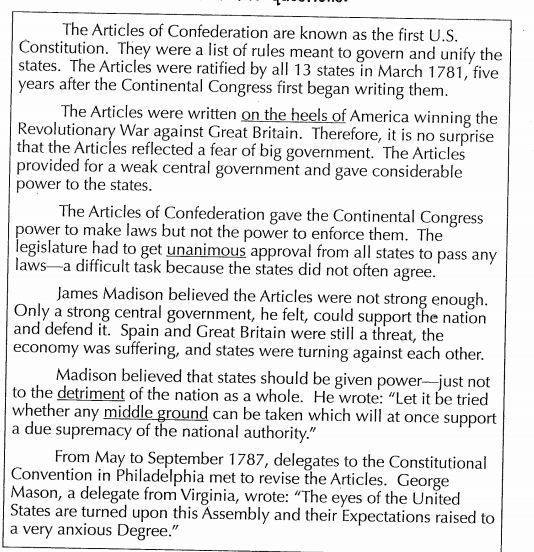 Use context clues to define each of the underlined words in the text. Next use a dictionary to define the words. On the heels ofUnanimousDetrimentMiddle ground List three problems regarding the rules of the Articles of Confederation.1.________________________________________2.________________________________________3.________________________________________3.  Explain the need to replace the Articles of Confederation with regard to your answers above.Read the quotations. Then explain what each quote means in your own words. “Let it be tried whether any middle ground can be taken which will at once support  a due supremacy of the national authority”.“The eyes of the United States are turned upon this Assembly and their Expectations raised to a very anxious Degree”.